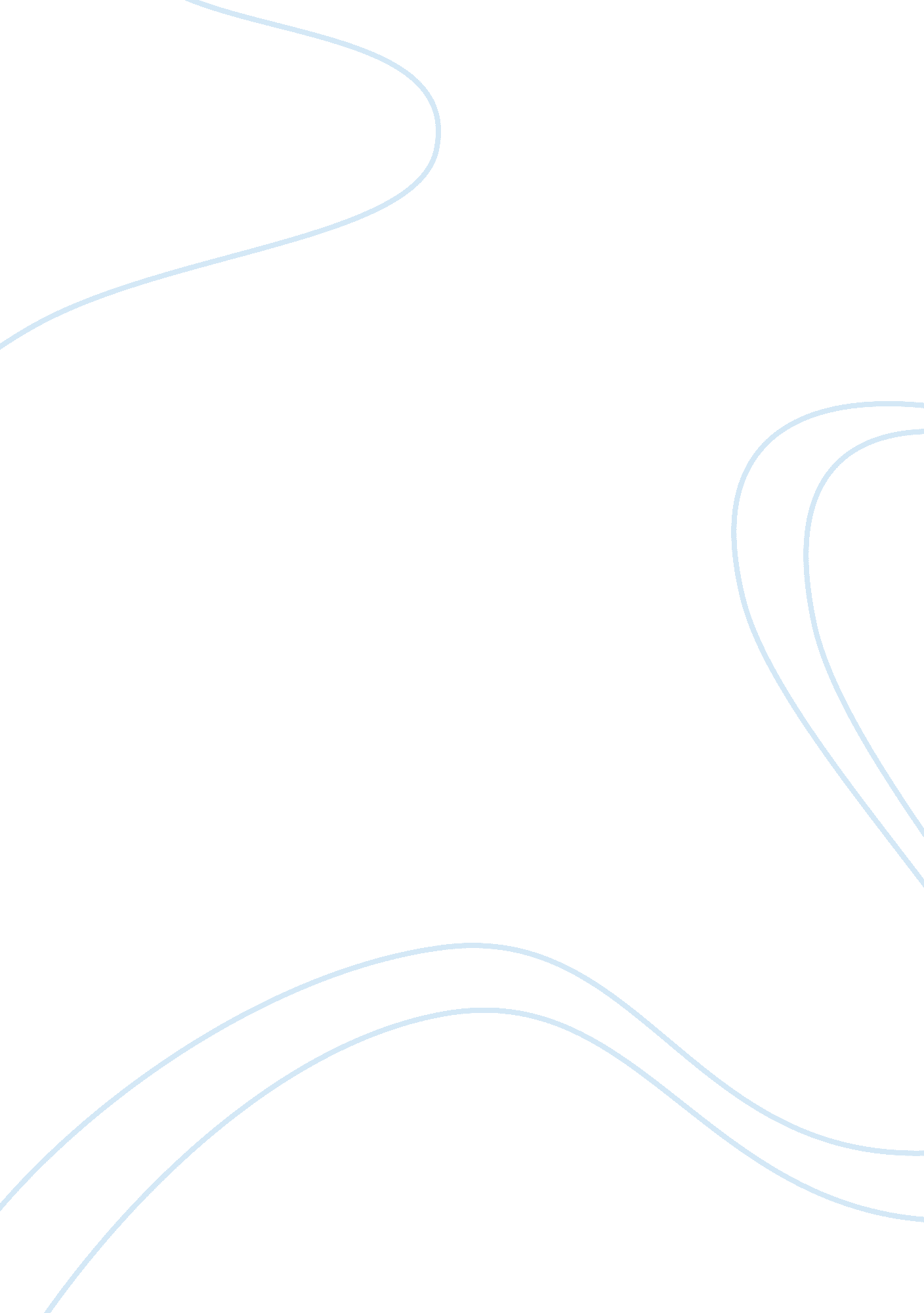 Petroleum: origin, migration and accumulationEconomics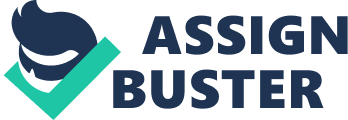 Origin of petroleum The immense compositional many-sided quality of petroleum (this term incorporates both oil and gas) mirrors the consolidated impacts of all procedures associated with the cause of oil gatherings and their destiny amid extensive stretches of land time. Since pertinent topographical and geochemical conditions under which these procedures continue can differ from place to put, the structure of petroleum is liable to awesome varieties. The structure of oil contains atomic signs which permit to unwind their cause furthermore, land history. When in doubt, the starting point of oil is never in the supply collection from which it is delivered. Rather, petroleum has encountered a long arrangement of procedures preceding aggregation in the supply. Oil aggregation frames in sedimentary bowls and can be found by investigation, if the accompanying geographical conditions are met. Migration of petroleum The age of oil by warm debasement of kerogen depends on synthetic forms controlled essentially by temperatures. Movement of oil from its place of inception in the source shake to its place of aggregation in the supply trap is controlled by the physical what’s more, physic-concoction states of the sedimentary strata the oil is traveling through. Weight practices a noteworthy effect on this process. Two sorts of weights can be separated in the subsurface. The hydrostatic weight is the heaviness of the liquid section comparing to the interconnected system of water-filled pores from a surrendered profundity to the dregs surface. Since subsurface pore waters contain broke up salt, the hydrostatic weight slope isn’t 10. 0 MPa/km (unadulterated water), rather 10. 4 MPa/km. It applies to a wide range of pore fillings, i. e. water, oil and gas. The lithostatic weight is the total of the heaviness of the stone section, transmitted from the surface to guaranteed profundity by grain-to-grain contacts, in addition to the weight of the pore liquid section. The lithostatic weight slope is 24. 4 MPa/km. In a sedimentary bowl, any deviation from the hydrostatic weight is called a strange weight. Accumulation of petroleum The up dip movement of oil along slanted bearer beds proceeds as long as it doesn’t experience basic arrangements where the supply strata frame traps (see again Traps are holders in the subsurface where oil amasses. At the Earth’s surface, oil is filling a holder from the base up because of gravity. In the subsurface, the introduction of the compartment must be switched keeping in mind the end goal to fill it with oil. This is since oil is lighter than water and subsequently includes extensive lightness inside its condition of water-filled pore spaces. Along these lines, the subsurface holder is filled from the best downwards. The most regular traps are summits of folds (called anticlines). Oil uproots the pore water there, beginning from the highest point of the climax and venturing into the flanks of the anticline. The contact between the oil-soaked and the water saturated pore spaces is constantly sharp and, in most cases, level. This limit is alluded to as the oil/water-contact. 